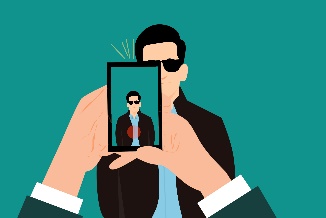 Photo Scavenger HuntChoose a partner to work with but EACH of you must take a photo of everything on the list. Incorporate as many camera angles and rules of composition that you remember in order to make the photos as interesting as possible. When you have captured all items, you will then need to edit the photos using Snapseed or the editing features in your phone camera to enhance and crop the photos as needed. The photos then need to be put into a PowerPoint where they are labeled with their corresponding scavenger hunt number and title so we can all see how you captured it!  The PPT’s will be presented and then turned in on Teams.Find a curvy lineFind a circleTake a portrait of a person (it can be your partner) making a funny or silly expressionFind a zig-zag lineTake a photo of the landscape/scenery that surrounds youFind something that is a primary color (red, blue, or yellow)Take a close-up photo of a flower or plantFind a bumpy textureTake a photo from a worm’s eye perspective (from below)Find a squareMake the tallest sculpture you can out of small objects and take a photoFind a smooth textureTake a photo from a bird’s eye perspective (from above)Find something greenTake a photo showing leading linesTake a photo of an object that makes the letter “S” (can’t be an actual letter)Take a photo using a framing device/natural frameTake a serious photograph of your partnerPhotograph something orangeTake a photo of something that looks like a facePhotograph a reflection